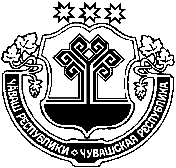 

"О внесении изменений в постановление администрации Цивильского района Чувашской Республики от 27 марта 2013 года N 242 "Об организации отдыха детей, их оздоровления и занятости в Цивильском районе Чувашской Республики"        В соответствии с Федеральным законом от 6 октября 2003 года N 131-ФЗ "Об общих принципах организации местного самоуправления в Российской Федерации", постановлением Кабинета Министров Чувашской Республики "Об организации отдыха детей, их оздоровления и занятости в Чувашской Республике» от 2 марта 2012 года N 70", администрация Цивильского района постановляет: 1. Внести в постановление администрации Цивильского района Чувашской Республики от 27 марта 2013 года N 242 "Об организации отдыха, их оздоровления и занятости в Цивильском районе Чувашской Республики" (с изменениями, внесенными постановлением администрации Цивильского района от 12.05.2014 N 477, от 04.05.2017 N 279, от 13.04.2018 N 236, от 19.04.2019 N 201, от 30.04.2020 N 224, от 30.03.2021 N 163) (далее - постановление) следующие изменения:1.1. Приложение № 1 (Порядок организации детей, их оздоровления и занятости в Цивильском районе) постановления пункт 13 изложить в следующей редакции: «Оплата стоимости путевок в организации отдыха детей и их оздоровления сезонного или круглогодичного действия производится родителями или законными представителями детей в размере:5 процентов от средней стоимости путевки - на летнее каникулярное время со сроком пребывания 21 день и на весеннее, осеннее и зимнее каникулярное время со сроком пребывания не менее 7 дней для детей школьного возраста, находящихся в трудной жизненной ситуации (за исключением несовершеннолетних, указанных в абзаце шестом настоящего пункта);20 процентов от средней стоимости путевки - на летнее каникулярное время со сроком пребывания 21 день и на весеннее, осеннее и зимнее каникулярное время со сроком пребывания не менее 7 дней для детей школьного возраста из семей, среднедушевой доход которых не превышает 150 процентов величины прожиточного минимума, установленной в Чувашской Республике;30 процентов от средней стоимости путевки - на летнее каникулярное время со сроком пребывания 21 день и на весеннее, осеннее и зимнее каникулярное время со сроком пребывания не менее 7 дней для детей школьного возраста из семей, среднедушевой доход которых составляет от 150 до 200 процентов величины прожиточного минимума, установленной в Чувашской Республике;50 процентов от средней стоимости путевки - на летнее каникулярное время со сроком пребывания 21 день и на весеннее, осеннее и зимнее каникулярное время со сроком пребывания не менее 7 дней для детей школьного возраста из семей, среднедушевой доход которых превышает 200 процентов величины прожиточного минимума, установленной в Чувашской Республике.Бесплатно предоставляются путевки безнадзорным и беспризорным несовершеннолетним; детям из семей с пятью и более несовершеннолетними; детям-инвалидам; детям-сиротам и детям, оставшимся без попечения родителей, обучающимся в государственных общеобразовательных организациях Чувашской Республики; воспитанникам организаций для детей-сирот и детей, оставшихся без попечения родителей, находящихся в ведении Министерства образования и молодежной политики Чувашской Республики; детям-сиротам и детям, оставшимся без попечения родителей; детям-сиротам и детям, оставшимся без попечения родителей, обучающимся в государственных профессиональных образовательных организациях.Для получения путевки в организации отдыха детей и их оздоровления сезонного или круглогодичного действия, оплата которой производится родителями или иными законными представителями в размере 5 процентов от средней стоимости путевки, родители или иные законные представители представляют в организации социального обслуживания, находящиеся в ведении Министерства труда и социальной защиты Чувашской Республики (далее - организация социального обслуживания), по месту жительства заявление (с указанием сведений о лицах, проживающих совместно с заявителем, о родственных связях заявителя с указанными лицами и с согласием на обработку персональных данных) и документы, подтверждающие факт трудной жизненной ситуации (для детей с ограниченными возможностями здоровья, то есть имеющих недостатки в физическом и (или) психическом развитии, - копия заключения психолого-медико-педагогической комиссии, подтверждающего недостатки в физическом и (или) психическом развитии; для детей - жертв вооруженных и межнациональных конфликтов, экологических и техногенных катастроф, стихийных бедствий - копия документа, выданного территориальным органом внутренних дел, подтверждающего факт того, что ребенок стал жертвой вооруженного и межнационального конфликта, или копия документа, выданного территориальным органом Министерства Российской Федерации по делам гражданской обороны, чрезвычайным ситуациям и ликвидации последствий стихийных бедствий, подтверждающего факт того, что ребенок пострадал от экологической, техногенной катастрофы, стихийного бедствия; для детей из семей беженцев и вынужденных переселенцев - копия документа, подтверждающего статус вынужденного переселенца, или документа, подтверждающего статус беженца, выданного территориальными органами Министерства внутренних дел Российской Федерации; для детей - жертв насилия - копия документа, выданного уполномоченным органом в соответствии с законодательством Российской Федерации, подтверждающего совершение в отношении ребенка насилия; для детей с отклонениями в поведении - копия заключения психолого-медико-педагогической комиссии).Организацией социального обслуживания в срок не позднее трех рабочих дней со дня поступления заявления составляется:в случае поступления заявления в отношении детей, оказавшихся в экстремальных условиях, - акт обследования жилищно-бытовых условий с подробным описанием трудной жизненной ситуации;в случае поступления заявления в отношении детей, жизнедеятельность которых объективно нарушена в результате сложившихся обстоятельств и которые не могут преодолеть данные обстоятельства самостоятельно или с помощью семьи, - акт обследования жилищно-бытовых условий с подробным описанием трудной жизненной ситуации, документ, содержащий информацию о нарушении жизнедеятельности ребенка.При подаче заявления в отношении детей-сирот и детей, оставшихся без попечения родителей, законным представителем может быть представлен по собственной инициативе документ, подтверждающий соответствующий статус, выданный органом опеки и попечительства по месту жительства.При подаче заявления в отношении детей, проживающих в малоимущих семьях, родителем или иным законным представителем может быть представлена по собственной инициативе копия справки отдела казенного учреждения Чувашской Республики "Центр предоставления мер социальной поддержки" Министерства труда и социальной защиты Чувашской Республики по месту жительства о признании семьи малоимущей.В случае если родителем или иным законным представителем не представлены по собственной инициативе документы, указанные в абзацах одиннадцатом, двенадцатом настоящего пункта, организация социального обслуживания для их получения направляет межведомственный запрос в порядке, предусмотренном законодательством Российской Федерации в сфере организации предоставления государственных и муниципальных услуг, не позднее пяти рабочих дней после дня поступления заявления.Предоставление путевки в организации отдыха детей и их оздоровления сезонного или круглогодичного действия, оплата которой производится в соответствии с абзацами вторым - пятым настоящего пункта, осуществляется не чаще одного раза в течение календарного года. В случае стихийного бедствия, острой психологической травмы, перенесенной ребенком, безнадзорности, беспризорности родитель или иной законный представитель вправе подать заявление на повторную выдачу путевки в организации отдыха детей и их оздоровления сезонного или круглогодичного действия.Для получения бесплатной путевки многодетные семьи с пятью и более несовершеннолетними детьми представляют в организации социального обслуживания по месту жительства заявление (с указанием сведений о лицах, проживающих совместно с заявителем, о родственных связях заявителя с указанными лицами), копии документов, удостоверяющих личность заявителя и всех несовершеннолетних детей.Копии документов представляются с одновременным предъявлением оригиналов. В случае представления копий документов, верность которых засвидетельствована в установленном законодательством Российской Федерации порядке, предъявление оригиналов не требуется.Предоставление детям-сиротам и детям, оставшимся без попечения родителей, путевок в организации отдыха детей и их оздоровления, подведомственные органам исполнительной власти Чувашской Республики, органам местного самоуправления, осуществляется в первоочередном порядке.»1.2. Приложение № 1 (Порядок организации детей, их оздоровления и занятости в Цивильском районе) постановления п.17 изложить в следующей редакции:«Для получения путевки в организации отдыха детей и их оздоровления сезонного или круглогодичного действия, оплата которой производится родителями или иными законными представителями детей в размере 20, 30 и 50 процентов от средней стоимости путевки, родители или иные законные представители представляют в органы управления образованием администраций муниципальных районов и городских округов по месту жительства заявление (с указанием сведений о лицах, проживающих совместно с заявителем, о родственных связях заявителя с указанными лицами), справки о доходах родителей или иных законных представителей ребенка за три месяца, предшествующие месяцу обращения.Также родители имеют право получить путевки самостоятельно, непосредственно в загородном оздоровительном лагере.2. Контроль за исполнением настоящего постановления возложить на Отдел образования и социального развития администрации Цивильского района. 3.Настоящее постановление вступает в силу после его официального опубликования
(обнародования).Глава администрации                                                                                            С.Ф. БеккерЧӐВАШ РЕСПУБЛИКИ ҪӖРПӲ РАЙОНӖ ЧУВАШСКАЯ РЕСПУБЛИКА  ЦИВИЛЬСКИЙ РАЙОН ҪӖРПӲ РАЙОН АДМИНИСТРАЦИӖ  ЙЫШӐНУ 2021 ҫ. раштав уйăхĕн - мӗшӗ 30 № 576 Ҫӗрпӳ хули АДМИНИСТРАЦИЯ ЦИВИЛЬСКОГО РАЙОНА ПОСТАНОВЛЕНИЕ 30 декабря 2021 года № 576г. Цивильск 